Vědeckotechnický klub při DP-Metro, z.s.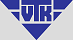 Vědeckotechnický klub při DP-Metro, z.s.Vědeckotechnický klub při DP-Metro, z.s.Vědeckotechnický klub při DP-Metro, z.s.Vědeckotechnický klub při DP-Metro, z.s.Vědeckotechnický klub při DP-Metro, z.s.Vědeckotechnický klub při DP-Metro, z.s.Vědeckotechnický klub při DP-Metro, z.s.Přihláška Člena – Evidenční LístekPřihláška Člena – Evidenční LístekPřihláška Člena – Evidenční LístekPřihláška Člena – Evidenční LístekPřihláška Člena – Evidenční LístekPřihláška Člena – Evidenční LístekPřihláška Člena – Evidenční LístekPřihláška Člena – Evidenční LístekJméno, příjmení, titul: 1)Datum narození: 1)Bydliště: 1)PSČÚtvar DP/Firma: 1)Telefon pracovní: 2)E-mail pracovní: 2)Telefon soukromý: 2)E-mail soukromý: 2)Přihláška podána v Praze dne:      Přihláška podána v Praze dne:      Přihláška podána v Praze dne:      Přihláška podána v Praze dne:      Podpis:Podpis:Podpis:Podpis:Členství schváleno dne:      Členství schváleno dne:      Členství schváleno dne:      Členství schváleno dne:      Přiděleno členské číslo:Přiděleno členské číslo:Přiděleno členské číslo:1) Tyto údaje jsou potřebné pro řádnou evidenci členů, uveďte je prosím.2) Uveďte alespoň jeden telefon a e-mail, pokud uvedete oba telefony a/nebo e-maily, zaškrtněte prioritní.1) Tyto údaje jsou potřebné pro řádnou evidenci členů, uveďte je prosím.2) Uveďte alespoň jeden telefon a e-mail, pokud uvedete oba telefony a/nebo e-maily, zaškrtněte prioritní.1) Tyto údaje jsou potřebné pro řádnou evidenci členů, uveďte je prosím.2) Uveďte alespoň jeden telefon a e-mail, pokud uvedete oba telefony a/nebo e-maily, zaškrtněte prioritní.1) Tyto údaje jsou potřebné pro řádnou evidenci členů, uveďte je prosím.2) Uveďte alespoň jeden telefon a e-mail, pokud uvedete oba telefony a/nebo e-maily, zaškrtněte prioritní.1) Tyto údaje jsou potřebné pro řádnou evidenci členů, uveďte je prosím.2) Uveďte alespoň jeden telefon a e-mail, pokud uvedete oba telefony a/nebo e-maily, zaškrtněte prioritní.1) Tyto údaje jsou potřebné pro řádnou evidenci členů, uveďte je prosím.2) Uveďte alespoň jeden telefon a e-mail, pokud uvedete oba telefony a/nebo e-maily, zaškrtněte prioritní.1) Tyto údaje jsou potřebné pro řádnou evidenci členů, uveďte je prosím.2) Uveďte alespoň jeden telefon a e-mail, pokud uvedete oba telefony a/nebo e-maily, zaškrtněte prioritní.1) Tyto údaje jsou potřebné pro řádnou evidenci členů, uveďte je prosím.2) Uveďte alespoň jeden telefon a e-mail, pokud uvedete oba telefony a/nebo e-maily, zaškrtněte prioritní.Souhlas se Zpracováním Osobních ÚdajůSouhlas se Zpracováním Osobních ÚdajůSouhlas se Zpracováním Osobních ÚdajůSouhlas se Zpracováním Osobních ÚdajůSouhlas se Zpracováním Osobních ÚdajůSouhlas se Zpracováním Osobních ÚdajůSouhlas se Zpracováním Osobních ÚdajůSouhlas se Zpracováním Osobních ÚdajůUděluji tímto souhlas Vědeckotechnickému klubu při DP-Metro, z.s.
se sídlem Sokolovská 217/42, 190 22 Praha 9, IČ 438 729 56,
souhlas se zpracováním mých osobních údajů pro potřeby vedení evidence členů spolku v rozsahu jméno, příjmení, titul, datum narození, adresa bydliště, pracovní a/nebo soukromý telefon a pracovní a/nebo soukromý
e-mail. Tyto údaje nesmí být poskytnuty třetí straně a musí být přiměřeně chráněny proti zneužití.Dále, v případě, že se přihlásím k účasti na některé z akcí pořádaných spolkem, souhlasím, a to v případě potřeby i ve větším rozsahu než je uvedeno v předchozím odstavci, aby garant akce poskytl jednorázově moje osobní údaje třetí straně podílející se pořádání dané akce, pokud je to pro tuto akci nezbytně nutné. Uděluji tímto souhlas Vědeckotechnickému klubu při DP-Metro, z.s.
se sídlem Sokolovská 217/42, 190 22 Praha 9, IČ 438 729 56,
souhlas se zpracováním mých osobních údajů pro potřeby vedení evidence členů spolku v rozsahu jméno, příjmení, titul, datum narození, adresa bydliště, pracovní a/nebo soukromý telefon a pracovní a/nebo soukromý
e-mail. Tyto údaje nesmí být poskytnuty třetí straně a musí být přiměřeně chráněny proti zneužití.Dále, v případě, že se přihlásím k účasti na některé z akcí pořádaných spolkem, souhlasím, a to v případě potřeby i ve větším rozsahu než je uvedeno v předchozím odstavci, aby garant akce poskytl jednorázově moje osobní údaje třetí straně podílející se pořádání dané akce, pokud je to pro tuto akci nezbytně nutné. Uděluji tímto souhlas Vědeckotechnickému klubu při DP-Metro, z.s.
se sídlem Sokolovská 217/42, 190 22 Praha 9, IČ 438 729 56,
souhlas se zpracováním mých osobních údajů pro potřeby vedení evidence členů spolku v rozsahu jméno, příjmení, titul, datum narození, adresa bydliště, pracovní a/nebo soukromý telefon a pracovní a/nebo soukromý
e-mail. Tyto údaje nesmí být poskytnuty třetí straně a musí být přiměřeně chráněny proti zneužití.Dále, v případě, že se přihlásím k účasti na některé z akcí pořádaných spolkem, souhlasím, a to v případě potřeby i ve větším rozsahu než je uvedeno v předchozím odstavci, aby garant akce poskytl jednorázově moje osobní údaje třetí straně podílející se pořádání dané akce, pokud je to pro tuto akci nezbytně nutné. Uděluji tímto souhlas Vědeckotechnickému klubu při DP-Metro, z.s.
se sídlem Sokolovská 217/42, 190 22 Praha 9, IČ 438 729 56,
souhlas se zpracováním mých osobních údajů pro potřeby vedení evidence členů spolku v rozsahu jméno, příjmení, titul, datum narození, adresa bydliště, pracovní a/nebo soukromý telefon a pracovní a/nebo soukromý
e-mail. Tyto údaje nesmí být poskytnuty třetí straně a musí být přiměřeně chráněny proti zneužití.Dále, v případě, že se přihlásím k účasti na některé z akcí pořádaných spolkem, souhlasím, a to v případě potřeby i ve větším rozsahu než je uvedeno v předchozím odstavci, aby garant akce poskytl jednorázově moje osobní údaje třetí straně podílející se pořádání dané akce, pokud je to pro tuto akci nezbytně nutné. Uděluji tímto souhlas Vědeckotechnickému klubu při DP-Metro, z.s.
se sídlem Sokolovská 217/42, 190 22 Praha 9, IČ 438 729 56,
souhlas se zpracováním mých osobních údajů pro potřeby vedení evidence členů spolku v rozsahu jméno, příjmení, titul, datum narození, adresa bydliště, pracovní a/nebo soukromý telefon a pracovní a/nebo soukromý
e-mail. Tyto údaje nesmí být poskytnuty třetí straně a musí být přiměřeně chráněny proti zneužití.Dále, v případě, že se přihlásím k účasti na některé z akcí pořádaných spolkem, souhlasím, a to v případě potřeby i ve větším rozsahu než je uvedeno v předchozím odstavci, aby garant akce poskytl jednorázově moje osobní údaje třetí straně podílející se pořádání dané akce, pokud je to pro tuto akci nezbytně nutné. Uděluji tímto souhlas Vědeckotechnickému klubu při DP-Metro, z.s.
se sídlem Sokolovská 217/42, 190 22 Praha 9, IČ 438 729 56,
souhlas se zpracováním mých osobních údajů pro potřeby vedení evidence členů spolku v rozsahu jméno, příjmení, titul, datum narození, adresa bydliště, pracovní a/nebo soukromý telefon a pracovní a/nebo soukromý
e-mail. Tyto údaje nesmí být poskytnuty třetí straně a musí být přiměřeně chráněny proti zneužití.Dále, v případě, že se přihlásím k účasti na některé z akcí pořádaných spolkem, souhlasím, a to v případě potřeby i ve větším rozsahu než je uvedeno v předchozím odstavci, aby garant akce poskytl jednorázově moje osobní údaje třetí straně podílející se pořádání dané akce, pokud je to pro tuto akci nezbytně nutné. Uděluji tímto souhlas Vědeckotechnickému klubu při DP-Metro, z.s.
se sídlem Sokolovská 217/42, 190 22 Praha 9, IČ 438 729 56,
souhlas se zpracováním mých osobních údajů pro potřeby vedení evidence členů spolku v rozsahu jméno, příjmení, titul, datum narození, adresa bydliště, pracovní a/nebo soukromý telefon a pracovní a/nebo soukromý
e-mail. Tyto údaje nesmí být poskytnuty třetí straně a musí být přiměřeně chráněny proti zneužití.Dále, v případě, že se přihlásím k účasti na některé z akcí pořádaných spolkem, souhlasím, a to v případě potřeby i ve větším rozsahu než je uvedeno v předchozím odstavci, aby garant akce poskytl jednorázově moje osobní údaje třetí straně podílející se pořádání dané akce, pokud je to pro tuto akci nezbytně nutné. Uděluji tímto souhlas Vědeckotechnickému klubu při DP-Metro, z.s.
se sídlem Sokolovská 217/42, 190 22 Praha 9, IČ 438 729 56,
souhlas se zpracováním mých osobních údajů pro potřeby vedení evidence členů spolku v rozsahu jméno, příjmení, titul, datum narození, adresa bydliště, pracovní a/nebo soukromý telefon a pracovní a/nebo soukromý
e-mail. Tyto údaje nesmí být poskytnuty třetí straně a musí být přiměřeně chráněny proti zneužití.Dále, v případě, že se přihlásím k účasti na některé z akcí pořádaných spolkem, souhlasím, a to v případě potřeby i ve větším rozsahu než je uvedeno v předchozím odstavci, aby garant akce poskytl jednorázově moje osobní údaje třetí straně podílející se pořádání dané akce, pokud je to pro tuto akci nezbytně nutné. V Praze dne:      V Praze dne:      V Praze dne:      Podpis:Podpis:Podpis:Podpis:Podpis:Vědeckotechnický klub při DP-Metro, zapsaný spolekSokolovská 217/42, 190 22 Praha 9Vědeckotechnický klub při DP-Metro, zapsaný spolekSokolovská 217/42, 190 22 Praha 9Vědeckotechnický klub při DP-Metro, zapsaný spolekSokolovská 217/42, 190 22 Praha 9www: http://vtkdpm.ic.cze-mail: vtkdpm@centrum.czwww: http://vtkdpm.ic.cze-mail: vtkdpm@centrum.czwww: http://vtkdpm.ic.cze-mail: vtkdpm@centrum.czwww: http://vtkdpm.ic.cze-mail: vtkdpm@centrum.czwww: http://vtkdpm.ic.cze-mail: vtkdpm@centrum.cz